Более 6,2 млрд рублей было направлено в Орловской области на реализацию 49 региональных проектов в 2020 году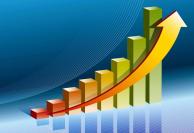 О реализации национальных проектов Губернатор Андрей Клычков проинформировал в своем отчете перед депутатами Облсовета о деятельности регионального Правительства в 2020 году.В 2020 году в Орловской области осуществлялась реализация 49 региональных проектов, входящих в национальные проекты. На их финансовое обеспечение было направлено 6,2 млрд рублей, в том числе 4,9 млрд рублей – из федерального бюджета, 1,2 млрд рублей – за счет средств региона.  В разрезе национальных проектов исполнение сложилось следующим образом:  «Демография» – 1 млрд 502 млн рублей с приростом к 2019 году в 1,5 раза;  «Безопасные и качественные автомобильные дороги» – 1 млрд 664 млн рублей, с приростом к 2019 году в 1,4 раза;«Здравоохранение» – 1 млрд 276 млн рублей, с приростом к 2019 году в 1,9 раза;«Жилье и городская среда» – 702 млн рублей, с приростом к 2019 году в 1,7 раза;«Образование» – 350 млн рублей;«Малое и среднее предпринимательство и поддержка индивидуальной предпринимательской инициативы» – 271 млн рублей, с приростом к 2019 году в 1,8 раза;«Экология» – в сумме 115 млн рублей, с приростом к 2019 году в 2,2 раза;«Культура» – в сумме 44 млн рублей;«Цифровая экономика» – в сумме 16 млн рублей, с приростом к 2019 году на 37 %;«Международная кооперация и экспорт» (новый национальный проект для Орловской области) освоен в объеме 74 млн рублей.